Lampiran 1 Lembar Instrumen Angket Validasi Ahli MediaLEMBAR INSTRUMEN ANGKET VALIDASIUNTUK AHLI MEDIAIdentitasJudul Penelitian	: Pengembangan Media Puzzle Bergambar Berorientasi Problem Based Learning Pada Tema Cita-Citaku Kelas IV SDMata Pelajaran	: Tematik Tema Cita-Citaku Nama Mahasiswa	: Dwika Fira YulandaNPM	: 181434027Nama Dosen Ahli	: Lia Afriyanti Nst, S.Pd., M.Pd	Instansi	: UMN Al Washliyah MedanHari, Tanggal	: Rabu, 15 Juni 2022Petunjuk Pengisian:Lembar Instrumen Angket diisi oleh Dosen Ahli MediaLembar Instrumen Angket ini bertujuan untuk mengetahui pendapat Bapak/Ibu tentang “Media Puzzle Bergambar Pada Tema Cita-Citaku Kelas IV SD”. Pendapat, penilaian, kritik dan saran dari Bapak/Ibu sangat bermanfaat untuk memperbaiki dan meningkatkan kualitas media pembelajaran ini.Penilaian dilakukan dengan cara memberikan tanda ceklis ( √ ) pada kolom yang telah disediakan sesuai penilai Bapak/Ibu .Pendapat, kritik dan saran Bapak/Ibu mohon ditulis pada lembar yang telah disediakan.Keterangan :Jawaban “Ya” : Apabila media pembelajaran Puzzle Bergambar memenuhi kriteria yang baik/layak.Jawaban “Tidak” : Apabila media pembelajaran Puzzle Bergambar tidak memenuhi kriteria yang baik/layak.Atas kesediaan Bapak/Ibu Dosen Ahli Media untuk memberikan penilaian pada media pembelajaran di lembar instrumen evaluasi ini, saya ucapkan terima kasih.Tabel PenilaianMasukan Validator Ahli Media terhadap Media Puzzle Bergambar pada  Tema Cita-Citaku Kelas IV SDMedan,        Juni 2022Validator Ahli Media,...........................................Lampiran 2 Lembar Instrumen Angket Validasi Ahli MateriLEMBAR INSTRUMEN ANGKET VALIDASIUNTUK AHLI MATERIIdentitasJudul Penelitian           : Pengembangan Media Puzzle Bergambar Berorientasi   Problem Based Learning Pada Tema Cita-Citaku Kelas IV SDMata Pelajaran            : Tematik Tema Cita-Citaku        Nama Mahasiswa	: Dwika Fira YulandaNPM			: 181434027Nama Dosen Ahli	: Dara Fitrah Dwi, S.Pd., M.Pd.Instansi		: UMN Al Washliyah MedanHari, Tanggal		: Kamis, 16 Juni 2022Petunjuk Pengisian:Lembar Instrumen Angket diisi oleh Dosen Ahli MateriLembar Instrumen Angket ini bertujuan untuk mengetahui pendapat Bapak/Ibu tentang “Media Puzzle Bergambar pada Tema Cita-Citaku Kelas IV SD”. Pendapat, penilaian, kritik dan saran dari Bapak/Ibu sangat bermanfaat untuk memperbaiki dan meningkatkan kualitas media pembelajaran ini.Penilaian dilakukan dengan cara memberikan tanda ceklis ( √ ) pada kolom yang telah disediakan sesuai penilai Bapak/Ibu.Pendapat, kritik dan saran Bapak/Ibu mohon ditulis pada lembar yang telah disediakan.Keterangan :Jawaban “Ya” : Apabila media pembelajaran Puzzle Bergambar memenuhi kriteria yang baik/layak.Jawaban “Tidak” : Apabila media pembelajaran Puzzle Bergambar tidak memenuhi kriteria yang baik/layak.Atas ketersediaan Bapak/Ibu Dosen Ahli Materi untuk memberikan penilaian pada media pembelajaran di lembar instrumen evaluasi ini, saya ucapkan terima kasih.Tabel PenilaianMasukan Validator Ahli Materi terhadap Media Puzzle Bergambar pada Tema Cita-Citaku Kelas IV SD  Medan,      Juni  2022 Validator Ahli Materi,…..……………………Lampiran 3 Lembar Instrumen Angket Validasi Ahli PembelajaranLEMBAR INSTRUMEN ANGKET VALIDASI UNTUK RESPON GURUIdentitasJudul Penelitian	: Pengembangan Media Puzzle Bergambar Berorientasi Problem Based Learning Pada Tema Cita-Citaku Kelas IV SDMata Pelajaran	: Tematik Tema Cita-Citaku Nama Mahasiswa	: Dwika Fira YulandaNPM	 : 181434027Nama Guru Kelas       : Ratna, S.PdJabatan	: Wali Kelas IV SDHari, Tanggal	: Jumat, 17 Juni 2022Petunjuk Pengisian:Lembar Instrumen Angket diisi oleh Guru Kelas IV SD PAB 20 Bandar Klippa Lembar Instrumen Angket ini bertujuan untuk mengetahui pendapat Bapak/Ibu tentang “Media Puzzle Bergambar pada Tema Cita-Citaku Kelas IV SD”. Pendapat, penilaian, kritik dan saran dari Bapak/Ibu sangat bermanfaat untuk memperbaiki dan meningkatkan kualitas media pembelajaran ini.Penilaian dilakukan dengan cara memberikan tanda ceklis ( √ ) pada kolom yang telah disediakan sesuai penilai Bapak/Ibu .Pendapat, kritik dan saran Bapak/Ibu mohon ditulis pada lembar yang telah disediakan.Keterangan :Jawaban “Ya” : Apabila media pembelajaran Puzzle Bergambar memenuhi kriteria yang baik/layak.Jawaban “Tidak” : Apabila media pembelajaran Puzzle Bergambar tidak memenuhi kriteria yang baik/layak.Atas kesediaan Bapak/Ibu Guru Kelas IV untuk memberikan penilaian pada media pembelajaran di lembar instrumen evaluasi ini, saya ucapkan terima kasih.Tabel PenilaianMasukan Validator Respon Guru Kelas IV terhadap Media Puzzle Bergambar pada Tema Cita-Citaku Medan,	Juni 2022Validator Respon Guru Kelas IV,……………………………Lampiran 4 Foto Dokumentasi Validasi Ahli Media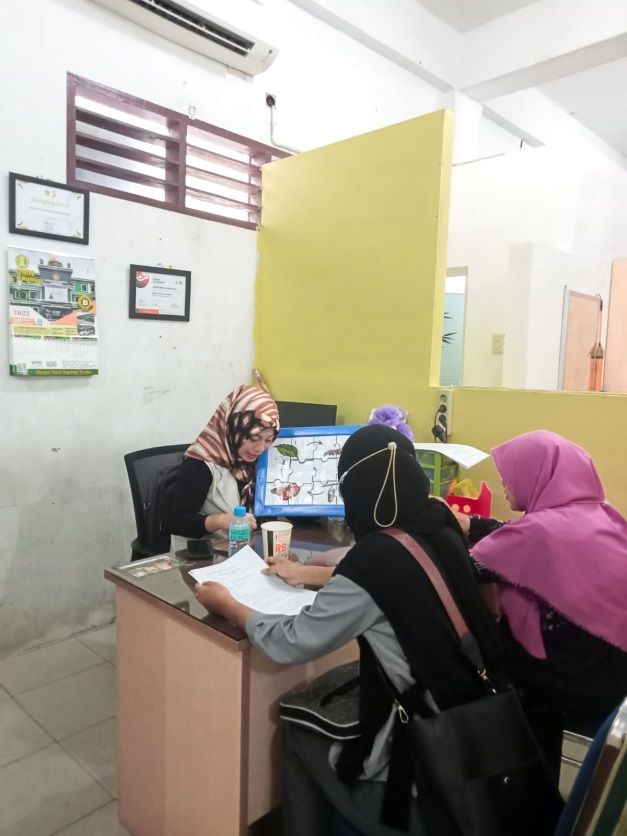 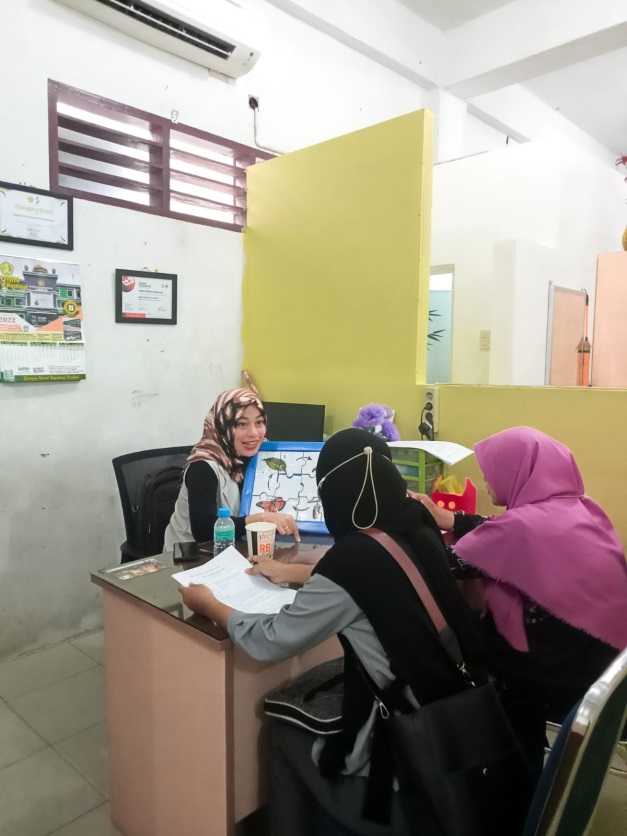 Lampiran 5 Foto Dokumentasi Validasi Ahli Materi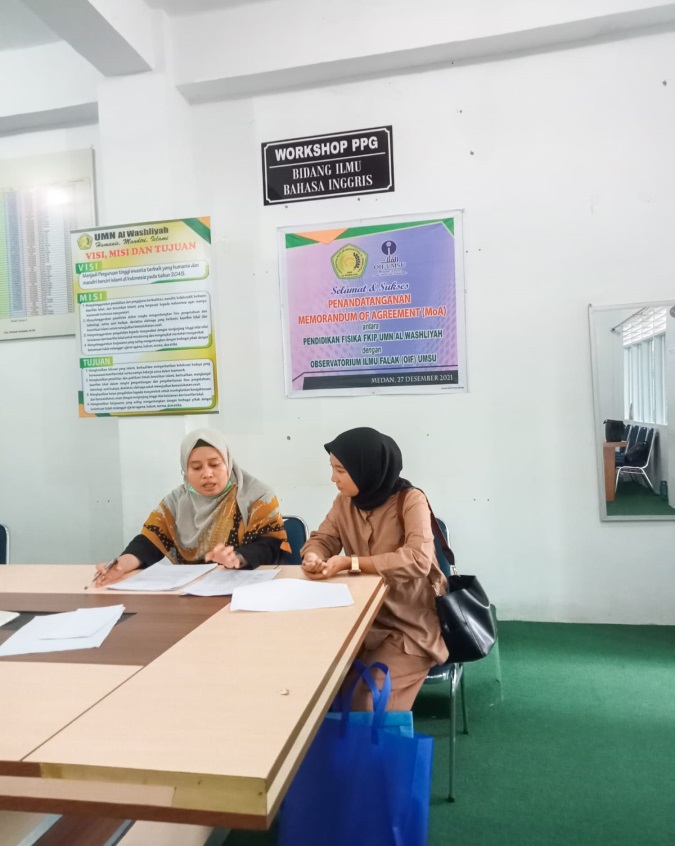 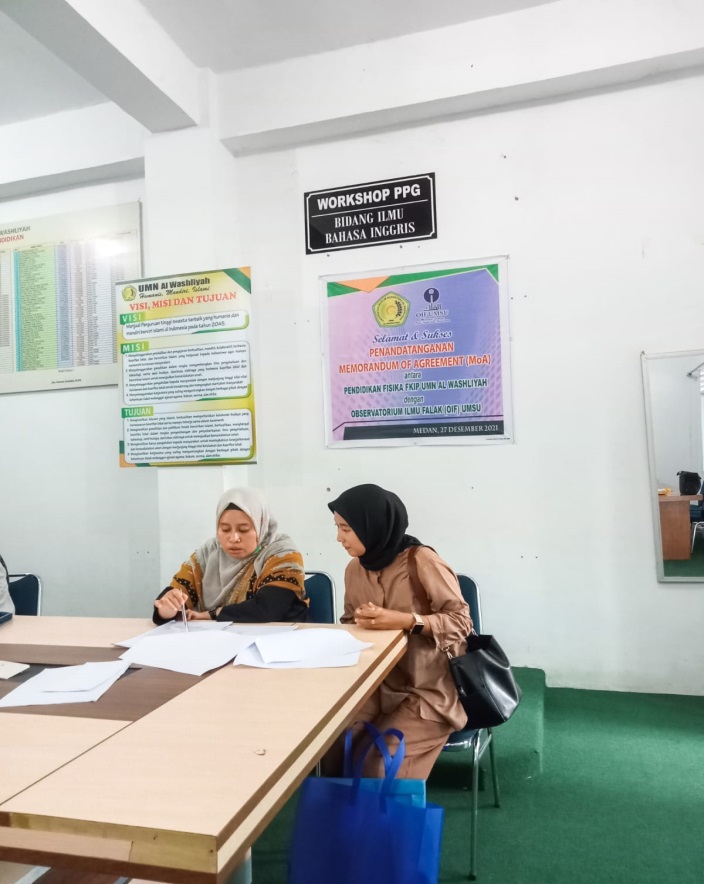 Lampiran 6 Foto Dokumentasi Validasi Respon Guru Kelas IV SD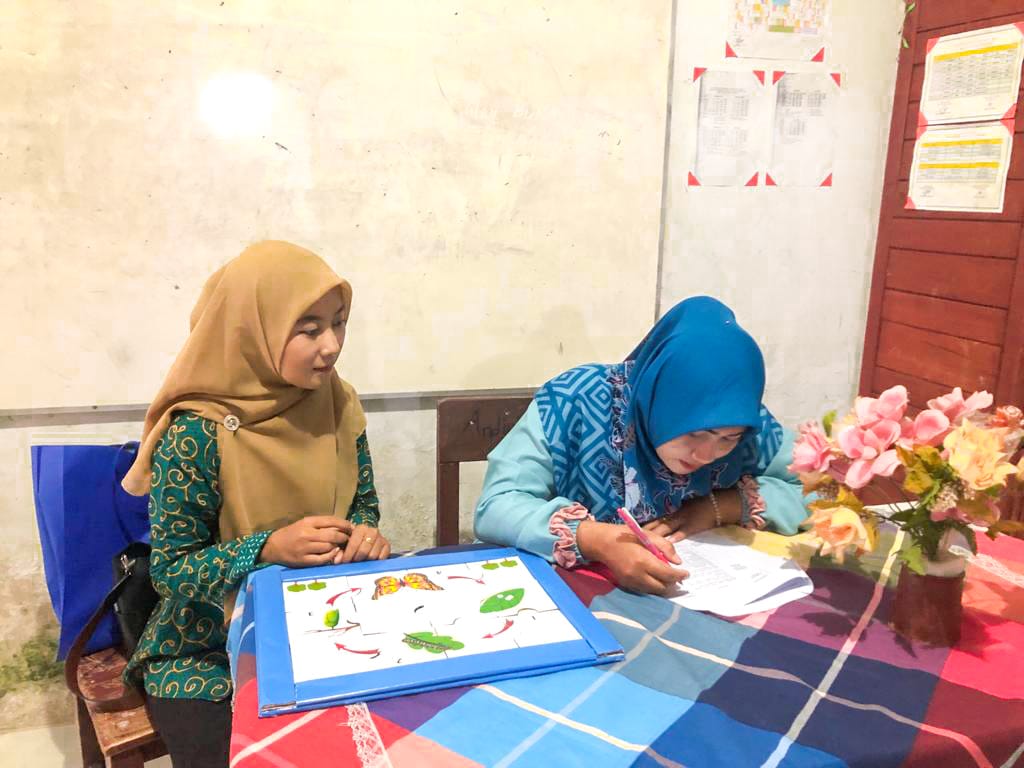 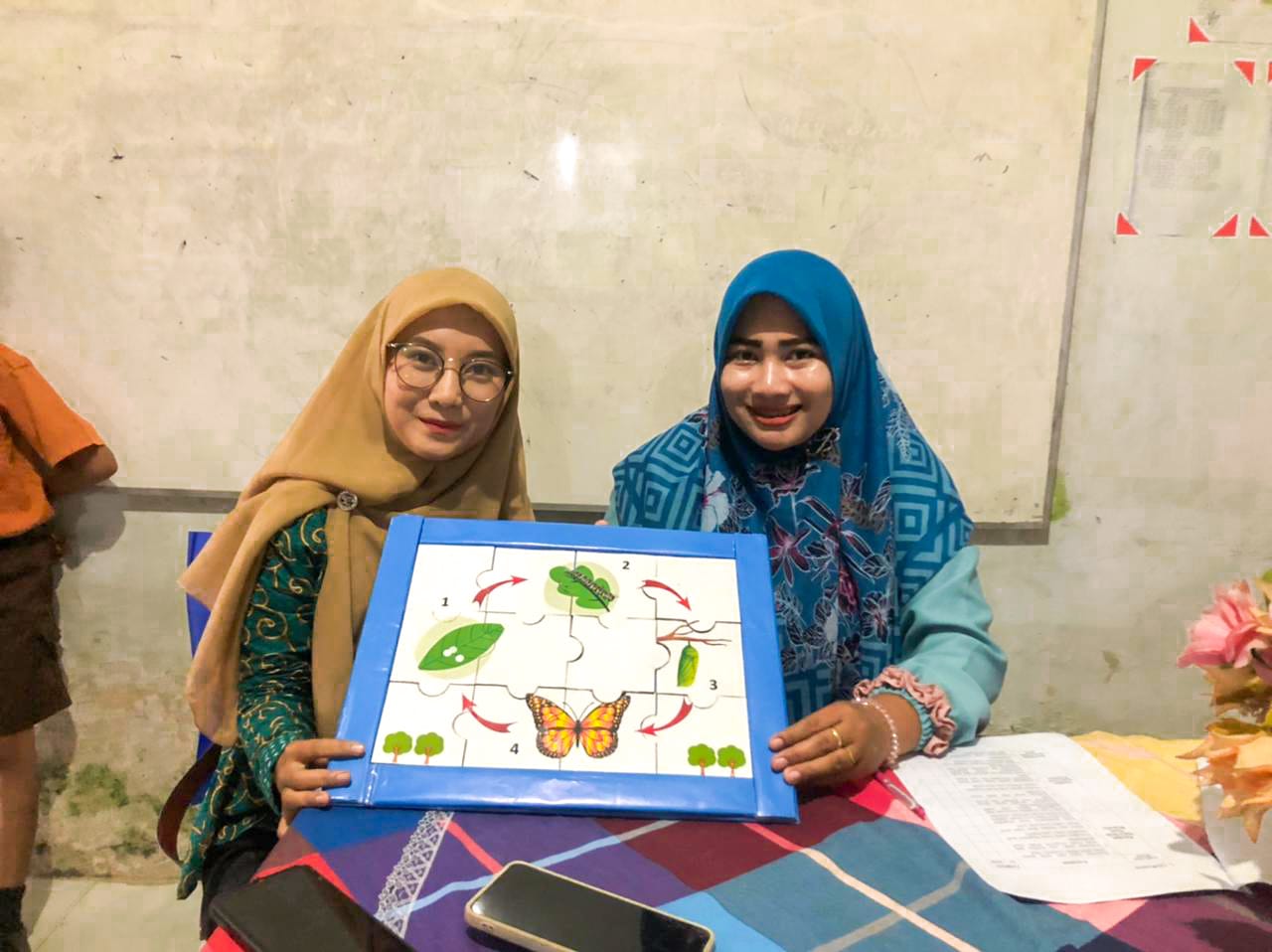 Lampiran 7 Foto Dokumentasi Validasi Ahli Media Setelah Revisi 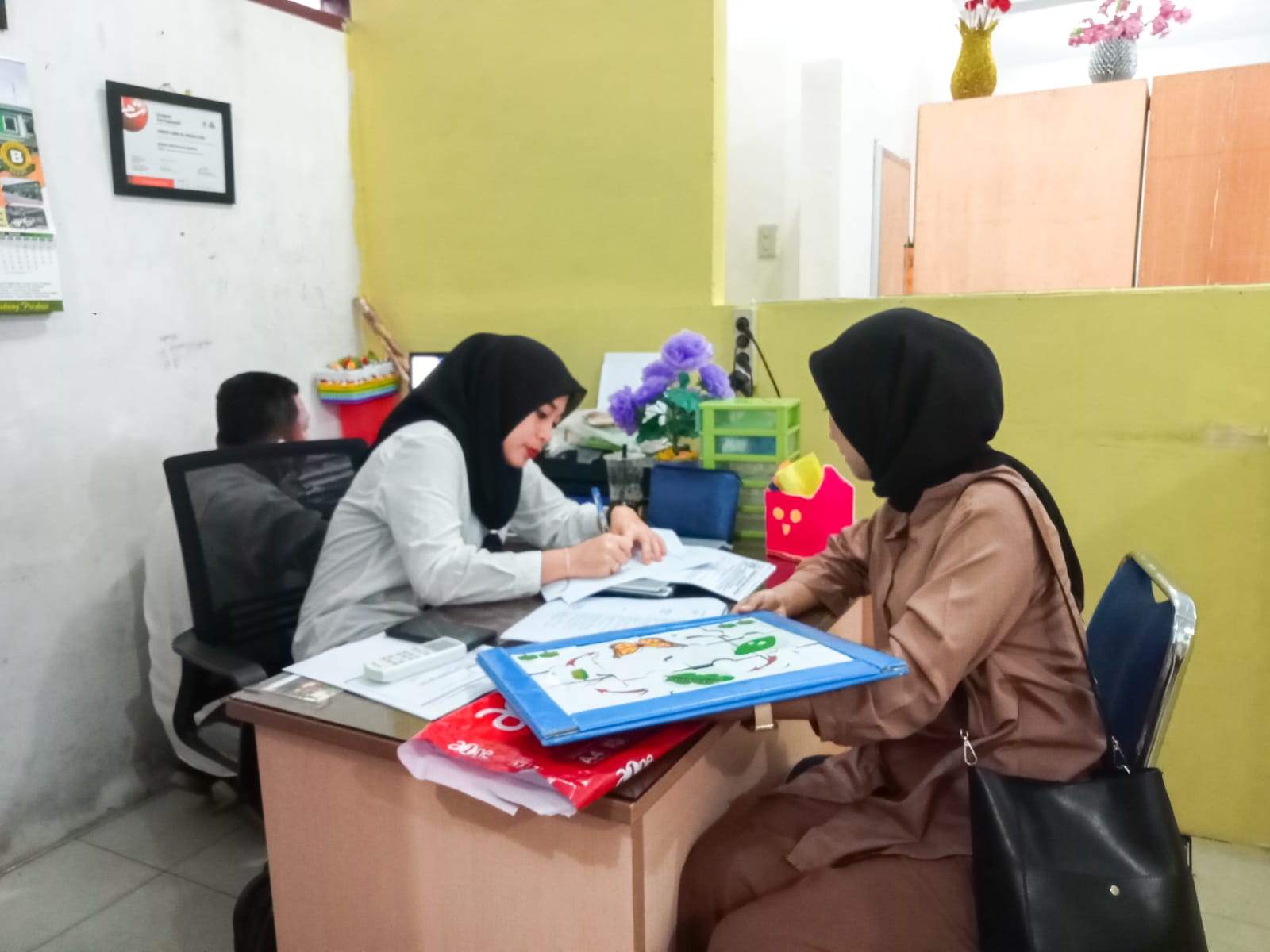 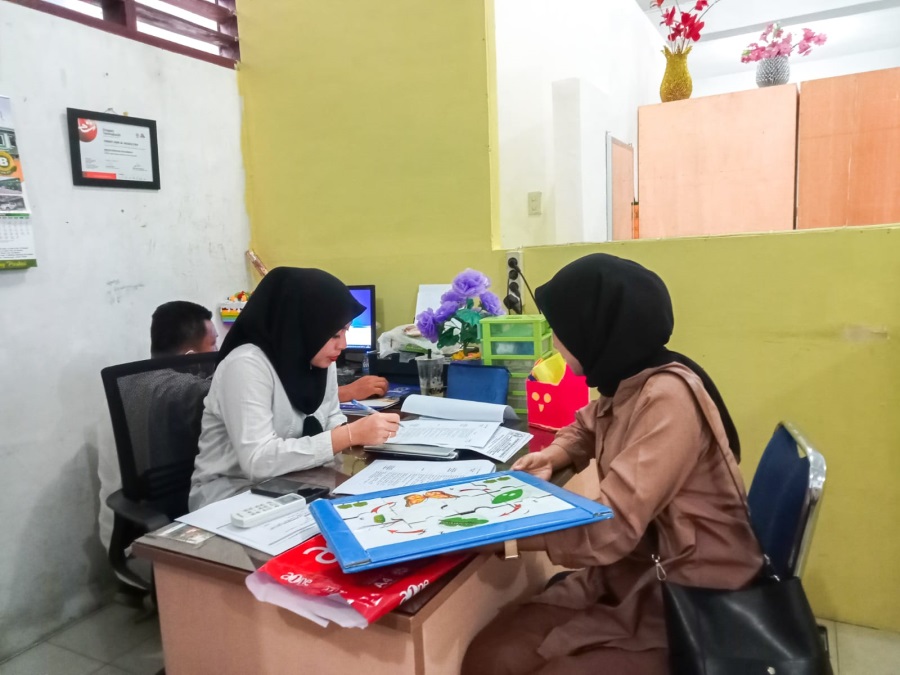 Lampiran 8 Hasil Instrumen Angket Validasi Ahli Media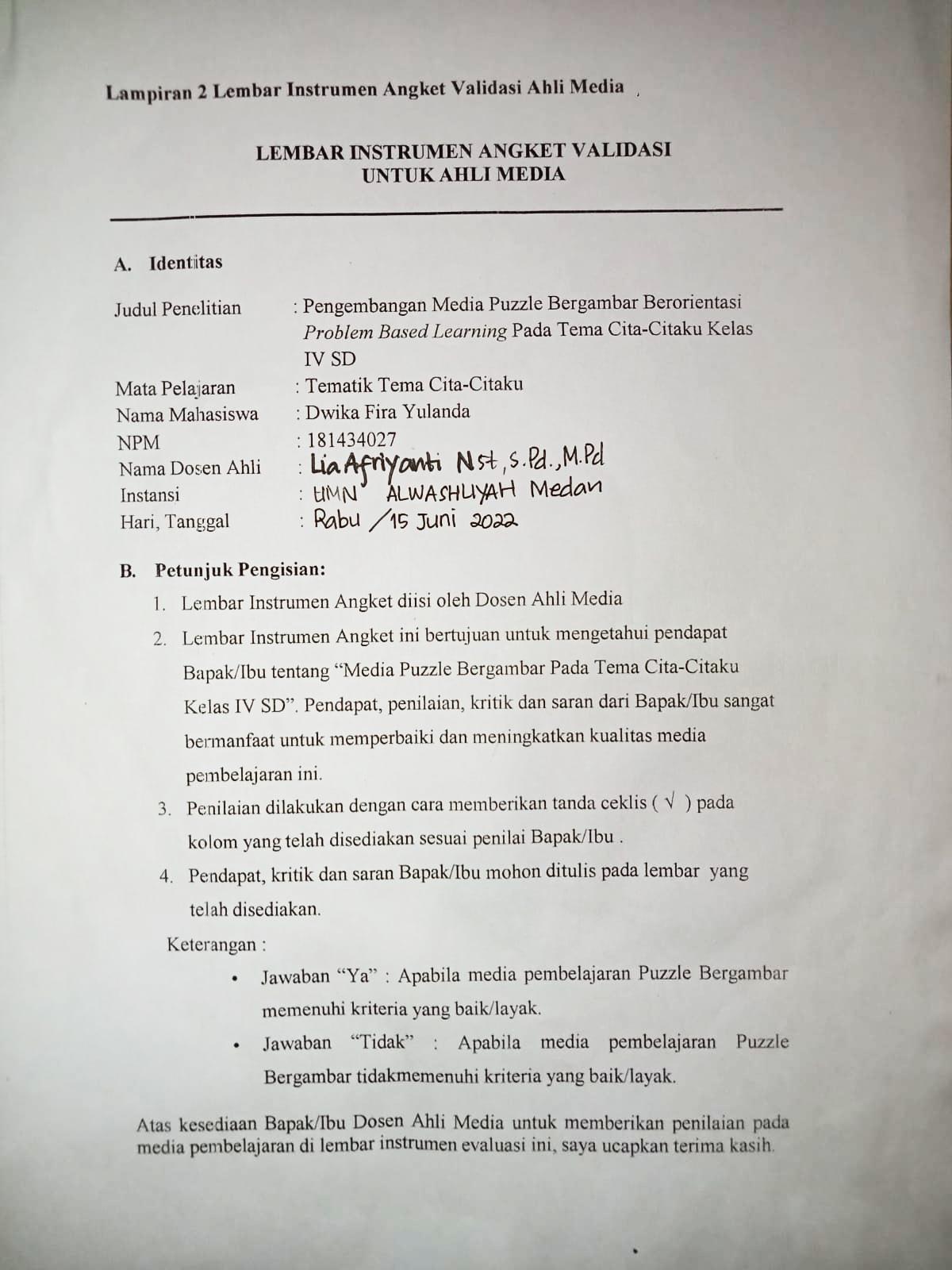 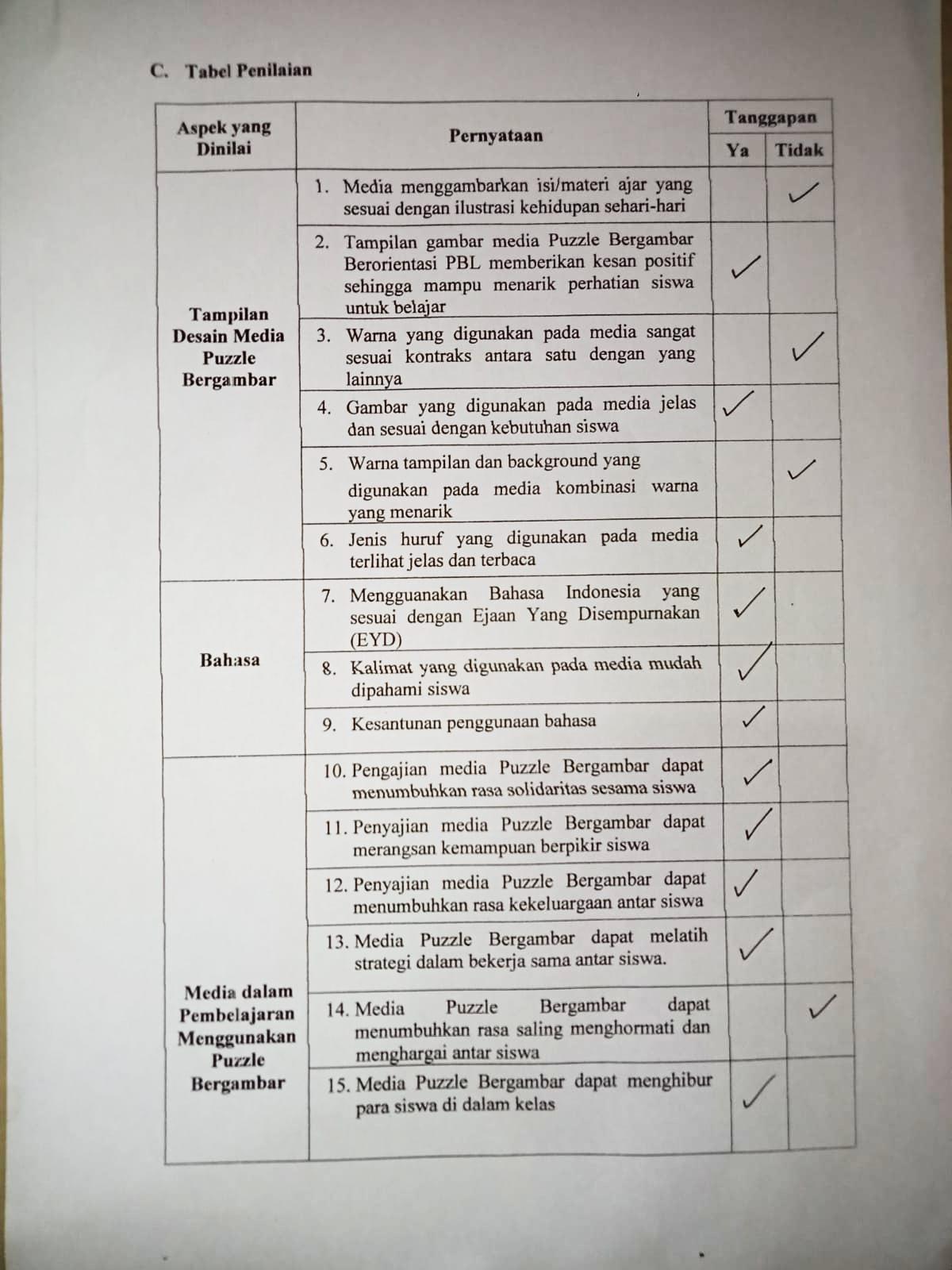 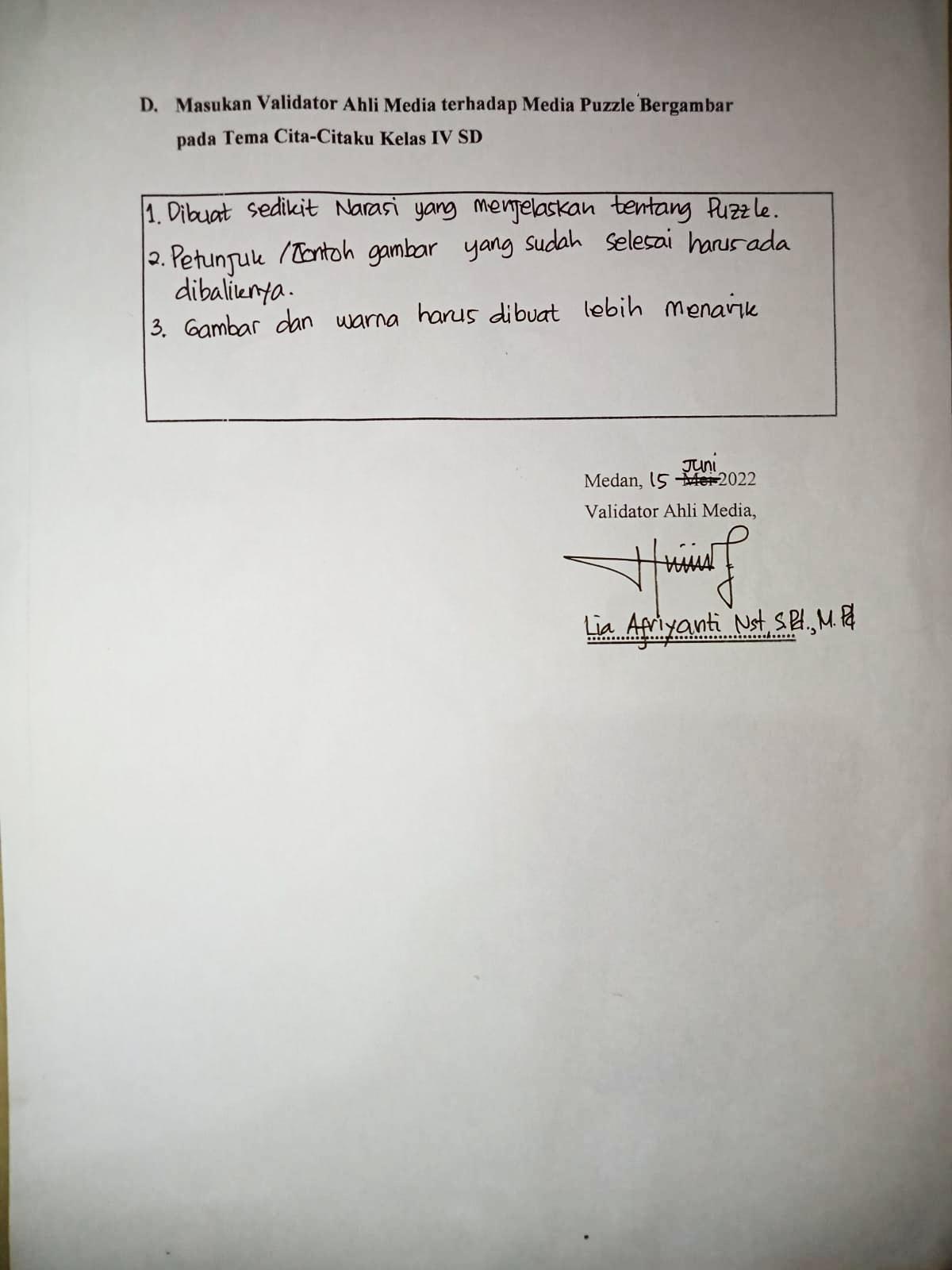 Lampiran 9 Hasil Instrumen Angket Validasi Ahli Materi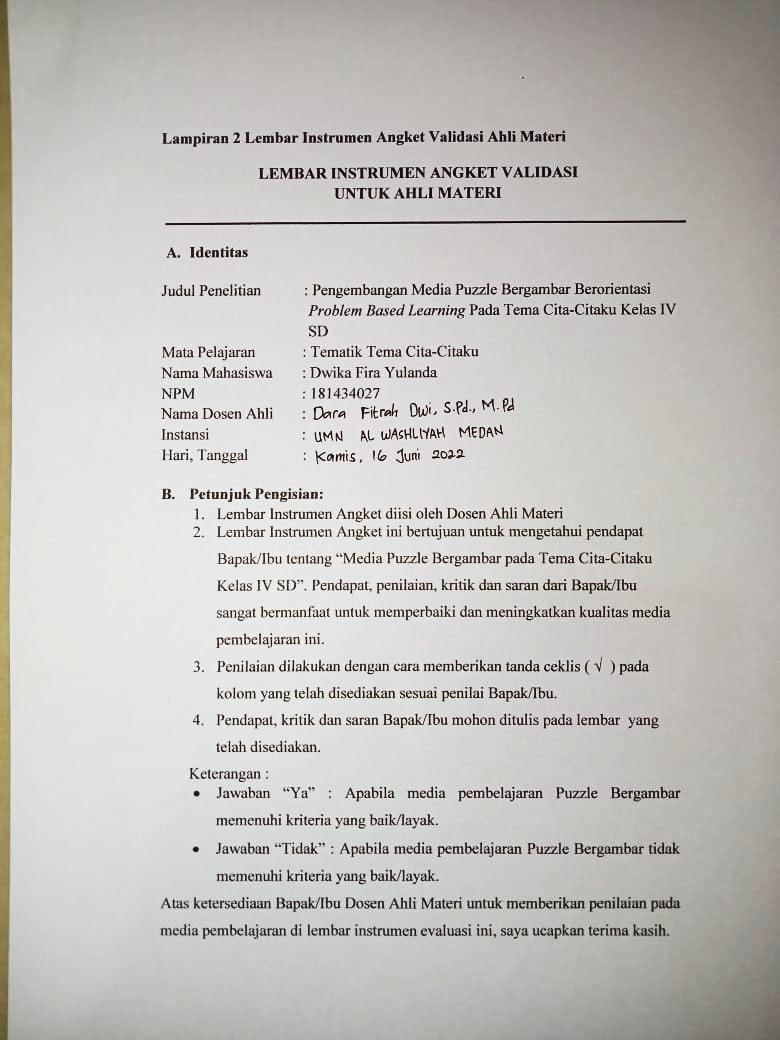 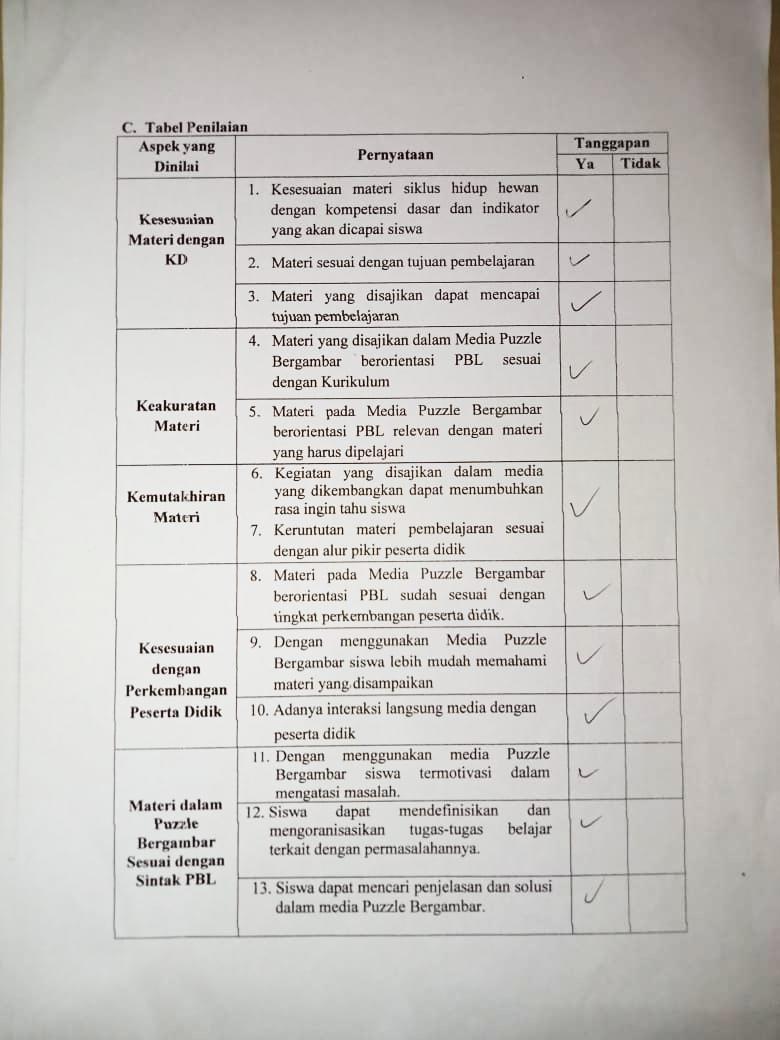 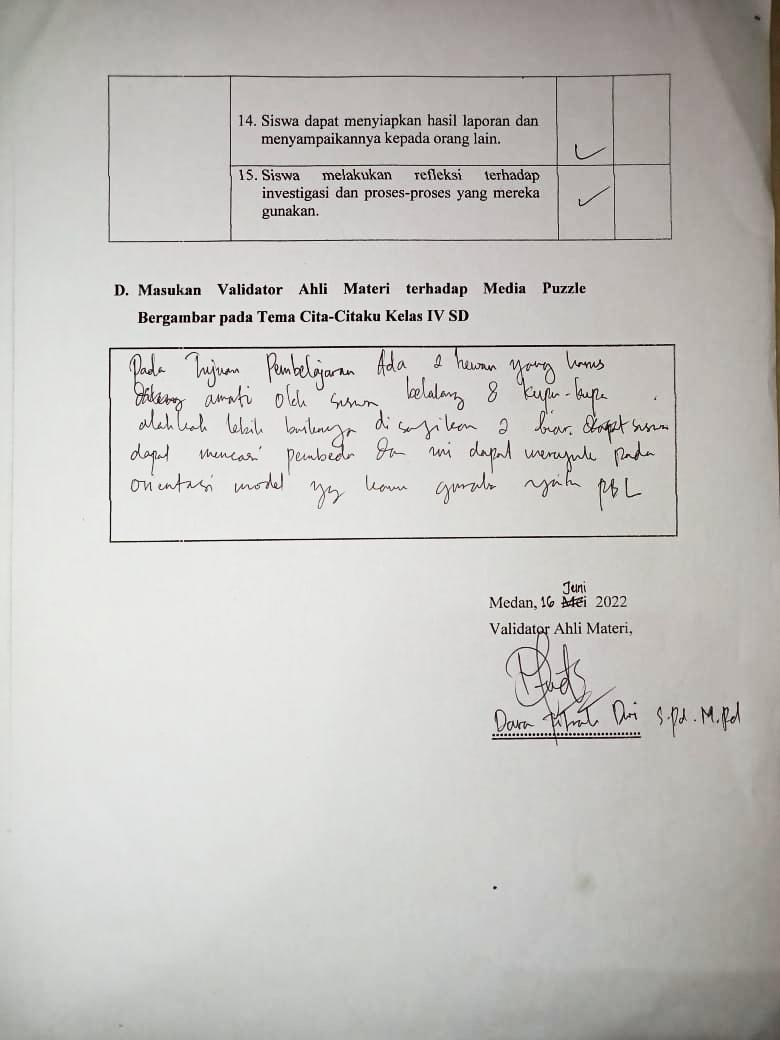 Lampiran 10 Hasil Instrumen Angket Validasi Respon Guru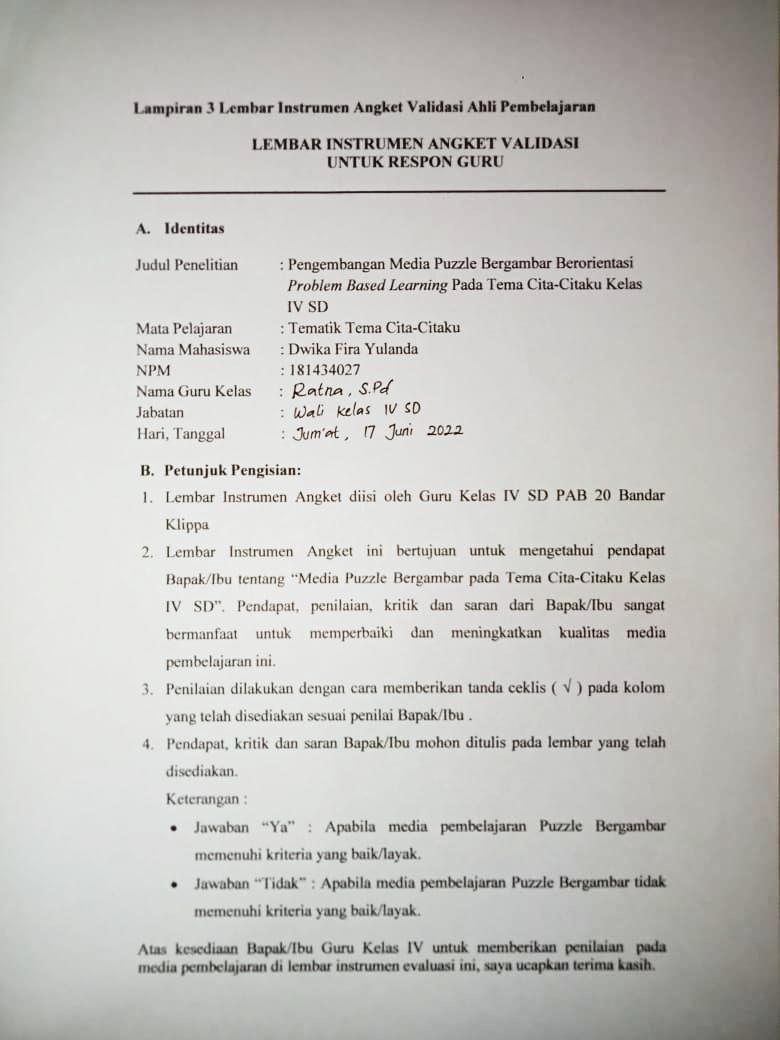 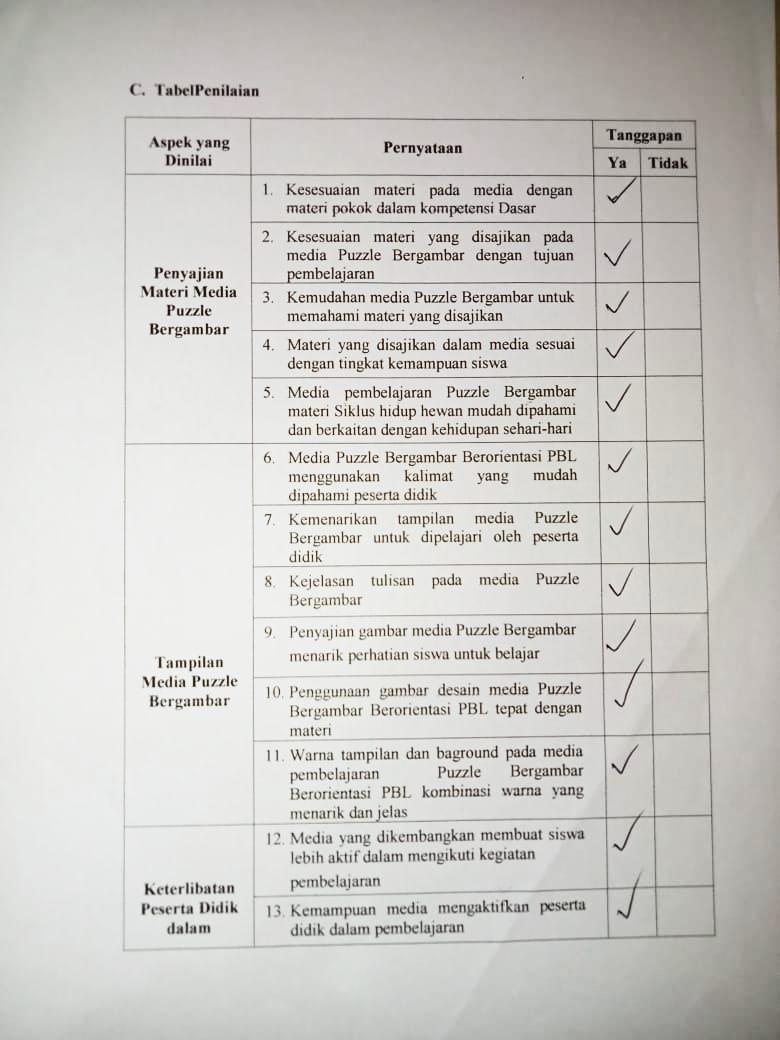 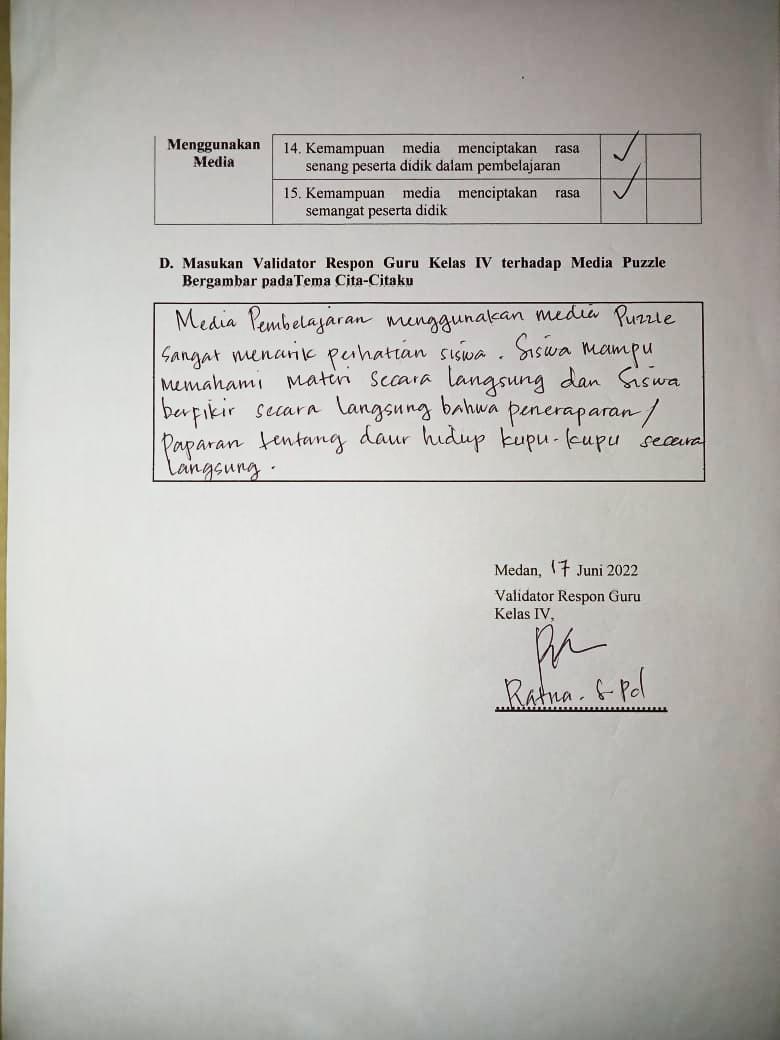 Lampiran 11 Hasil Instrumen Angket Validasi Ahli Media Revisi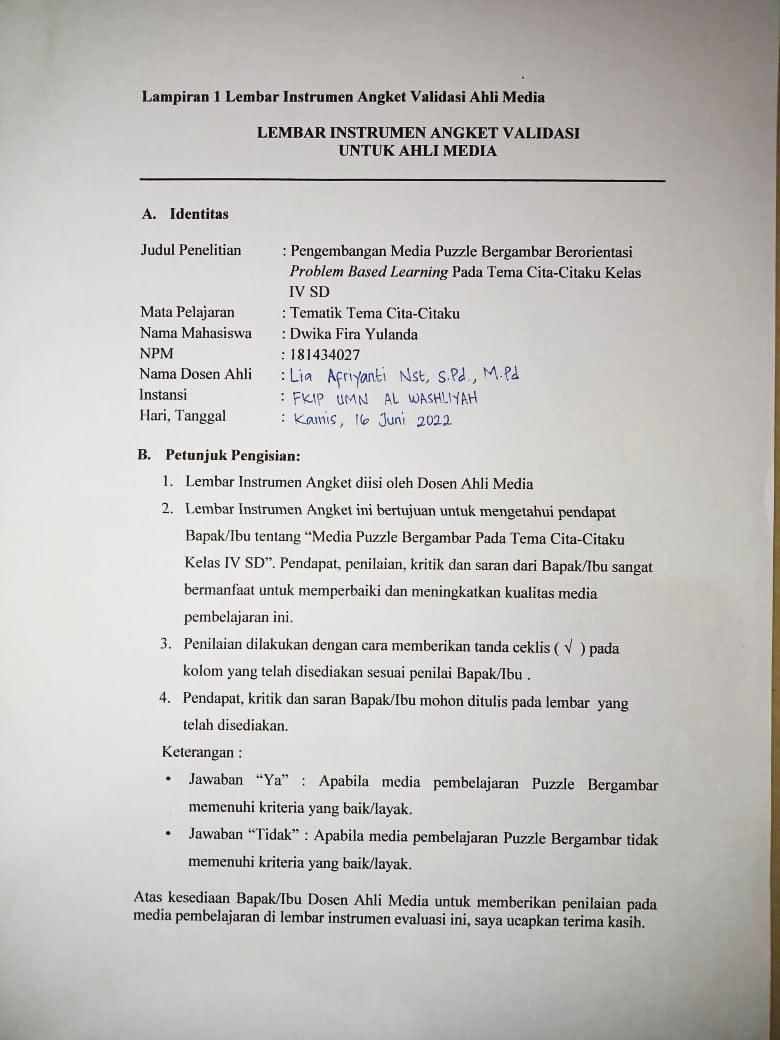 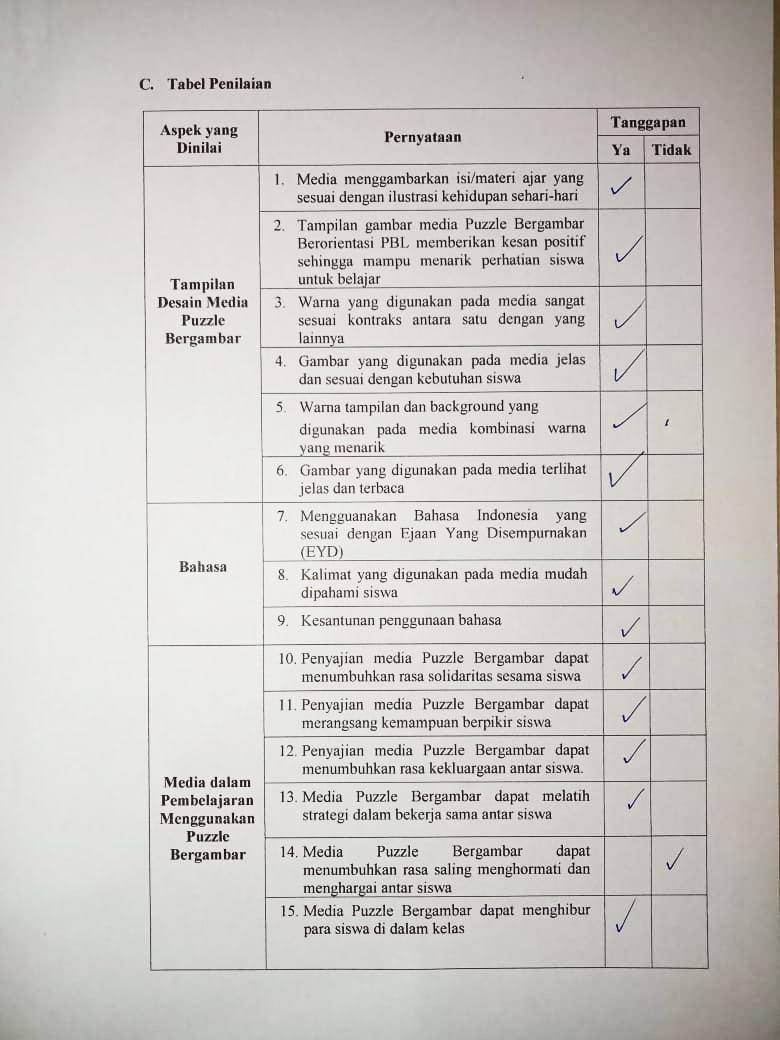 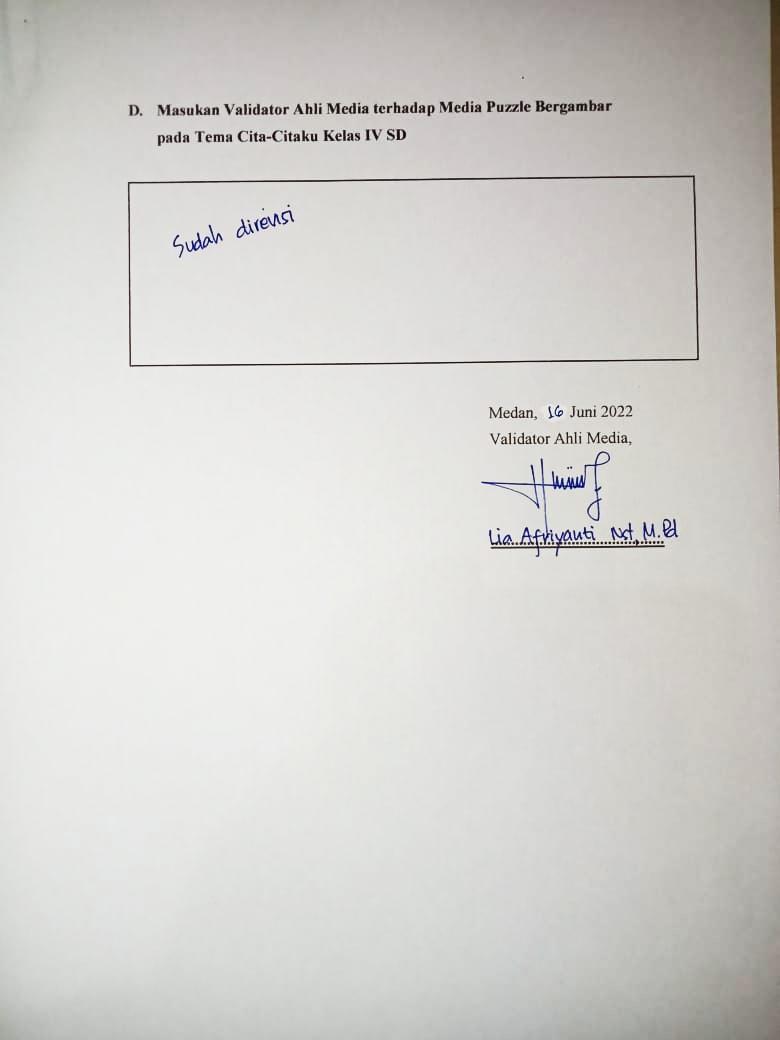 Aspek yang DinilaiPernyataanTanggapanTanggapanAspek yang DinilaiPernyataanYaTidakTampilan Desain Media Puzzle BergambarMedia menggambarkan isi/materi ajar yang sesuai dengan ilustrasi kehidupan sehari-hariTampilan Desain Media Puzzle BergambarTampilan gambar media Puzzle Bergambar Berorientasi PBL memberikan kesan positif sehingga mampu menarik perhatian siswa untuk belajarTampilan Desain Media Puzzle BergambarWarna yang digunakan pada media sangat sesuai kontraks antara satu dengan yang lainnyaTampilan Desain Media Puzzle BergambarGambar yang digunakan pada media jelas dan sesuai dengan kebutuhan siswaTampilan Desain Media Puzzle BergambarWarna tampilan dan background yangdigunakan pada media kombinasi warna yang menarikTampilan Desain Media Puzzle BergambarGambar yang digunakan pada media terlihat jelas dan terbacaBahasaMengguanakan Bahasa Indonesia yang sesuai dengan Ejaan Yang Disempurnakan (EYD)BahasaKalimat yang digunakan pada media mudah dipahami siswaBahasaKesantunan penggunaan bahasaMedia dalam Pembelajaran Menggunakan Puzzle BergambarPenyajian media Puzzle Bergambar dapat menumbuhkan rasa solidaritas sesama siswaMedia dalam Pembelajaran Menggunakan Puzzle BergambarPenyajian media Puzzle Bergambar dapat merangsang kemampuan berpikir siswaMedia dalam Pembelajaran Menggunakan Puzzle BergambarPenyajian media Puzzle Bergambar dapat menumbuhkan rasa kekluargaan antar siswa.Media dalam Pembelajaran Menggunakan Puzzle BergambarMedia Puzzle Bergambar dapat melatih strategi dalam bekerja sama antar siswaMedia dalam Pembelajaran Menggunakan Puzzle BergambarMedia Puzzle Bergambar dapat menumbuhkan rasa saling menghormati dan menghargai antar siswaMedia dalam Pembelajaran Menggunakan Puzzle BergambarMedia Puzzle Bergambar dapat menghibur para siswa di dalam kelasAspek yangDinilaiPernyataanPernyataanPernyataanTanggapanTanggapanAspek yangDinilaiPernyataanPernyataanPernyataanYaTidakKesesuaian Materi dengan KDKesesuaian materi siklus hidup hewan dengan kompetensi dasar dan indikator yang akan dicapai siswaKesesuaian materi siklus hidup hewan dengan kompetensi dasar dan indikator yang akan dicapai siswaKesesuaian materi siklus hidup hewan dengan kompetensi dasar dan indikator yang akan dicapai siswaKesesuaian Materi dengan KDMateri sesuai dengan tujuan pembelajaranMateri sesuai dengan tujuan pembelajaranMateri sesuai dengan tujuan pembelajaranKesesuaian Materi dengan KDMateri yang disajikan dapat mencapai tujuan pembelajaranMateri yang disajikan dapat mencapai tujuan pembelajaranMateri yang disajikan dapat mencapai tujuan pembelajaranKeakuratan MateriMateri yang disajikan dalam Media Puzzle Bergambar sesuai dengan KurikulumMateri yang disajikan dalam Media Puzzle Bergambar sesuai dengan KurikulumMateri yang disajikan dalam Media Puzzle Bergambar sesuai dengan KurikulumKeakuratan MateriMateri pada Media Puzzle Bergambar relevan dengan materi yang harus dipelajariMateri pada Media Puzzle Bergambar relevan dengan materi yang harus dipelajariMateri pada Media Puzzle Bergambar relevan dengan materi yang harus dipelajariKemutakhiran MateriKegiatan yang disajikan dalam media yang dikembangkan dapat menumbuhkan rasa ingin tahu siswaKegiatan yang disajikan dalam media yang dikembangkan dapat menumbuhkan rasa ingin tahu siswaKegiatan yang disajikan dalam media yang dikembangkan dapat menumbuhkan rasa ingin tahu siswaKemutakhiran MateriKeruntutan materi pembelajaran sesuai dengan alur pikir peserta didikKeruntutan materi pembelajaran sesuai dengan alur pikir peserta didikKeruntutan materi pembelajaran sesuai dengan alur pikir peserta didikKesesuaian dengan Perkembangan Peserta DidikMateri pada Media Puzzle Bergambar sudah sesuai dengan tingkat perkembangan peserta didik.Materi pada Media Puzzle Bergambar sudah sesuai dengan tingkat perkembangan peserta didik.Materi pada Media Puzzle Bergambar sudah sesuai dengan tingkat perkembangan peserta didik.Kesesuaian dengan Perkembangan Peserta DidikDengan menggunakan Media Puzzle Bergambar siswa lebih mudah memahami materi yang disampaikanDengan menggunakan Media Puzzle Bergambar siswa lebih mudah memahami materi yang disampaikanDengan menggunakan Media Puzzle Bergambar siswa lebih mudah memahami materi yang disampaikanKesesuaian dengan Perkembangan Peserta DidikAdanya interaksi langsung media dengan peserta didikAdanya interaksi langsung media dengan peserta didikAdanya interaksi langsung media dengan peserta didikMateri dalam Puzzle Bergambar Sesuai dengan Sintak PBLMateri dalam Puzzle Bergambar Sesuai dengan Sintak PBLDengan menggunakan media Puzzle Bergambar siswa termotivasi dalam mengatasi masalahMateri dalam Puzzle Bergambar Sesuai dengan Sintak PBLMateri dalam Puzzle Bergambar Sesuai dengan Sintak PBLSiswa dapat mendefinisikan dan mengorganisasikan tuas-tugas belajar terkait dengan permasalahannya.Materi dalam Puzzle Bergambar Sesuai dengan Sintak PBLMateri dalam Puzzle Bergambar Sesuai dengan Sintak PBLSiswa dapat mencari penjelasan dan solusi dalam media Puzzle BergambarMateri dalam Puzzle Bergambar Sesuai dengan Sintak PBLMateri dalam Puzzle Bergambar Sesuai dengan Sintak PBLSiswa dapat menyiapkan hasil laporan dan menyampaikannya kepada orang lain.Materi dalam Puzzle Bergambar Sesuai dengan Sintak PBLMateri dalam Puzzle Bergambar Sesuai dengan Sintak PBLSiswa melakukan refleksi terhadap investigasi dan proses-proses yang mereka gunakan.Aspek yang DinilaiPernyataanTanggapanTanggapanAspek yang DinilaiPernyataanYaTidakPenyajian Materi Media Puzzle BergambarKesesuaian materi pada media dengan materi  pokok dalam kompetensi DasarPenyajian Materi Media Puzzle BergambarKesesuaian materi yang disajikan pada media Puzzle Bergambar dengan tujuan pembelajaranPenyajian Materi Media Puzzle BergambarKemudahan media Puzzle Bergambar untuk memahami materi yang disajikanPenyajian Materi Media Puzzle BergambarMateri yang disajikan dalam media sesuai dengan tingkat kemampuan siswaPenyajian Materi Media Puzzle BergambarMedia pembelajaran Puzzle Bergambar materi Siklus hidup hewan mudah dipahami dan berkaitan dengan kehidupan sehari-hariTampilan Media Puzzle BergambarMedia Puzzle Bergambar Berorientasi PBL menggunakan kalimat yang mudah dipahami peserta didikTampilan Media Puzzle BergambarKemenarikan tampilan media Puzzle Bergambar untuk dipelajari oleh peserta didikTampilan Media Puzzle BergambarKejelasan tulisan pada media Puzzle Bergambar Tampilan Media Puzzle BergambarPenyajian gambar media Puzzle Bergambarmenarik perhatian siswa untuk belajarTampilan Media Puzzle BergambarPenggunaan gambar desain media Puzzle Bergambar Berorientasi PBL tepat dengan materiTampilan Media Puzzle BergambarWarna tampilan dan baground pada media pembelajaran  Puzzle Bergambar Berorientasi PBL kombinasi warna yang menarik dan jelasKeterlibatan Peserta Didik dalam Menggunakan MediaMedia yang dikembangkan membuat siswa lebih aktif dalam mengikuti kegiatanpembelajaranKeterlibatan Peserta Didik dalam Menggunakan MediaKemampuan media mengaktifkan peserta didik dalam pembelajaranKeterlibatan Peserta Didik dalam Menggunakan MediaKemampuan media menciptakan rasa senang peserta didik dalam pembelajaranKeterlibatan Peserta Didik dalam Menggunakan MediaKemampuan media menciptakan rasa semangat peserta didik